ДОСУГ  по ПДД «Дорожная Азбука» Задачи:
* обобщить знания детей правил дорожного движения, правил поведения на улице, полученных на занятиях через эмоциональное восприятие;
* довести до сознания детей, к чему может привести нарушение правил дорожного движения;
* развивать ловкость, внимание, сосредоточенность, смекалку, логическое мышление;
* воспитывать грамотного пешехода.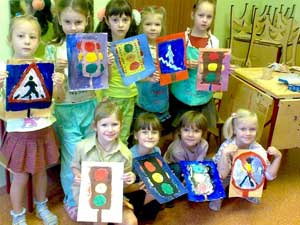 
Материал:
элементы дорожных знаков, картинки с изображением ситуаций на дорогах, детские машины-каталки, элементы костюма постового (фуражка, жезл), автомобилей - нагрудники, светофора, рули.Оборудование:
магнитофон, дорожные знаки,  макет пешеходного перехода, машины.
Действующие лица:
Ведущий – педагог;
Постовой – ребенок;
Светофор – ребенок;
Дорожные знаки – дети.Под веселую музыку дети входят в зал.
Вед. Рассаживайтесь удобнее,
        Места занимайте скорей,
        На праздник «Дорожной Азбуки»
        Мы приглашаем друзей.Звучит мелодия, в зал входит Утенок-Желторотик.
Утенок:  Как-то раз в стране далекой
                Я Утенок желторотый,
                Захотел с утра размяться,
                По дороге прогуляться.
     
                Только что со мною было,
                На перекрестке двух дорог?
                Машина чуть не задавила,
                Я еле ноги уволок!
Вед. Дорогой Утенок, чтобы безопасно гулять по городу, надо знать правила дорожного движения.
         По городу, по улице,
         Не ходят просто так:
         Когда не знаешь правила,
         Легко попасть впросак.
         Все время будь внимательным,
         И помни наперед:
         Свои имеют правила
         Шофер и пешеход.
Ребята, давайте пригласим Утенка к нам на праздник «Дорожной Азбуки» и научим его правилам дорожного движения. А чтобы обучение прошло интересно и увлекательно, мы с вами будем учиться играя.
Встречайте главных гостей нашего праздника – Светофор и Постовой.В зал под музыку входят Светофор и Постовой.Светофор: Здравствуйте ребята!
                  Я вежливый и строгий.
                  Я известен на весь мир,
                  Я на улице широкой – 
                  Самый главный командир.
                  Я – Светофор!
                  С виду  грозный и серьезный,
                  Я трехглазый светофор!
                  Всюду люди меня знают.
                  Да и как меня не знать?
                  Все должны мои сигналы, 
                  Помнить, строго выполнять!
Вед. Светофор, наши дети хорошо знаю сигналы светофора. Ты сейчас в этом сам убедишься.Ведущая проводит игру с залом «Три сигнала светофора»
Вед. Наши ребята идут в детский сад.
        Наши ребята очень спешат!
        Хоть у вас терпенья нет,
        Подождите – красный свет!
    (Ведущая поднимает красный флажок. Дети хлопают в ладоши)
        Желтый свет засветил  (Ведущая поднимает желтый флажок)
        Подождите - нет пути!
        Желтый свет засветил –
        Приготовьтесь в путь идти. (Дети подают друг другу руки, берутся за руки)
        Свет зеленый впереди (Поднимает зеленый флажок)
         Вот теперь переходи! (Дети топают ногами).
Светофор. Выходя на любой перекресток.
                  Знает взрослый и знает подросток:
                  Всю проезжую часть нужно быстро пройти,
                  Не задерживаться и не зевать на пути!
Вед. Знать правила движения на свете
        Должны все взрослые и дети.
        Говорит нам постовой:
Постовой: Не гоняй на мостовой!
                  Эй, ребята-малыши,
                  Кататься, быстро не спеши!
Проводится игра «Кто медленнее доедет до светофора».Вед. Постовой стоит на месте,
        Где скрещение дорог,
        Чтоб его любые жесты.
        Каждый лучше видеть мог.
        И подобно дирижеру,
       Только палочкой взмахнет –
        Заработают моторы,
       Транспорт движется вперед.    Выходит чтец.
Чтец: Посмотрите:
          Постовой,
          Встал на нашей мостовой.
          Быстро руку протянул, ловко палочкой взмахнул.
         Вы видали,
         Вы видали?
         Все машины сразу встали, 
      Дружно встали в три ряда,
      И не едут никуда,
     Не волнуется народ,
     Через улицу идет.
     И стоит на мостовой,
     Как волшебник – постовой.
     Все машины одному,
     Подчиняются ему.  
Вед. Уважаемые Светофор и Постовой мы приглашаем вас на наш праздник «Дорожной Азбуки».Вед.    Пешеходом станет каждый,
            Кто пешком идет в поход.
           Пешеходная дорожка,
           От машин его спасет.
            Ведь ходить по той дорожке
            Может только пешеход.Дети исполняют песню «Вместе весело шагать по просторам»Вед.  А давайте-ка, ребята,
         В гости знаки позовем.
         И приятное знакомство, 
         С ними дружно заведем.
Под музыку в зал входят «дорожные знаки».1-й реб.  Мы знаки дорожные.
               Запомнить нас не сложно.
.  Веселых знаков – целый ряд
2-й реб    Они вас от беды хранят.
               Они о правилах дорожных,
               Вам всем безмолвно говорят.
3-й реб.  Я хочу спросить про знак.
               Нарисован знак вот так:
               В треугольнике – человек.
               Он идет куда-то.
               Что это за знак? (Ответы детей)
4-й реб.   Шли из сада мы домой.
                Видим – знак на мостовой.
                Круг, внутри – велосипед,
                Ничего другого нет.
                Что это за знак?
5-й реб.   Дальше мы идем домой
                Знак другой на мостовой.
                Круг, внутри – мотоциклист.
                Может цирковой артист?
                Что это за знак?
6-й реб.   А вот знак простой,
                Треугольник пустой.
                 Что это за знак?
7-й реб.    Вот здесь круг,
                 Внутри кирпич.
                 Что обозначает этот знак?
8-й реб.    Этот знак похож на «О»
                 Это значит, что движение…(запрещено)
1-й реб.    Близки мне стали с давних пор
                 Приветливые знаки.
                 Они мне грезятся порой,
                 Среди ночи во мраке.
2-й реб.    Остались в памяти слова,
                 О правилах движенья.
                 И вам теперь, мои друзья,
                  Мы скажем без сомненья:
3-й реб.    Пускай проносятся года,
                 И жизнь петляет кругом.
                 Дорожный знак теперь всегда
                 Нам будет лучшим другом!Вед. Уважаемые знаки, мы приглашаем вас на наш праздник «Дорожной Азбуки».Вед. Нас солнца луч смешит и дразнит,
        Нам нынче весело с утра,
        Нам дети дарят звонкий праздник,
        И главный гость на нем – игра!Проводится подвижная игра «Пешеходы и водители». Под музыку выходит Постовой и дети с картинками опасных ситуаций на дороге.Постовой.  Чтобы не было, дружок,
                   У тебя несчастий.
                   Не играй ты никогда,
                   На проезжей части.
                   Это правило запомнить,
                   Надо обязательно:
                   На дороге, на дороге,
                   Будь всегда внимательным!
Частушки.
1-й реб. Как-то раз решил Енот:
              «Мне не нужен переход!»
              Через рельсы побежал,
              Под трамвай чуть не попал.
              Зачем так было торопиться?
              Теперь концерт не состоится!
2-й реб. Ехал Мишка, не спеша по проезжей части,
              На дорогу не смотрел,
              Потому и  в столб влетел.
              Теперь лечить придется Мишке,
              Один синяк, четыре шишки!
              Ну, разве умные медведи,
             Так ездят на велосипеде. 
4-й реб. Идет игра на мостовой,
               Под шум машин, сирены вой…,
               Вот игроки.
               А где их мяч?
               Ему уж не поможет врач.
5-реб.    Мы частушки вам пропели,
              О правилах поведения,
               И теперь, мои друзья.
               Вам скажем без сомнения:
              Пускай проносятся года,
              И жизнь петляет кругом.
              Правила для нас всегда,
              Будут лучшим другом. 
Дети садятся на стульчики.
Вед.  На дорогах трудностей так много, 
         Но их бояться нет у нас причин.
         Потому что правила движенья,
         Есть у пешеходов и машин.
         И чтоб у всех было хорошее настроение,
         Соблюдайте, люди, правила движения.Вед.  А теперь все вместе мы поиграем в игру «Это я! Это я! Это все мои друзья!». Я буду задавать вам вопросы, а вы, если согласны со мной, говорите: «Это я! Это я! Это все мои друзья!».Кто из вас идет вперед,
Только там, где переход?
* * *
Кто летит вперед так скоро,
Что не видит светофора?
* * *
Кто из вас идя домой,
Держит путь по мостовой?
* * * 
Знает кто, что красный свет,
Означает: хода нет!Молодцы, дружно отвечали и правильно. 
Вы запомнили основные правила дорожного движения, выучили знаки и сигналы светофора. Правилам дорожного движения мы научили и нашего гостя Утенка-Желторотика.
 На память я хочу подарить вам книжки о правилах дорожного движения.
Правила из этой книжки
Нужно знать не понаслышке.
И учить их не слегка.
А всерьез, наверняка.Праздник заканчивать пора.
До свиданья, детвора!Дети под песню «Мы едем, едем, едем…» покидают зал.